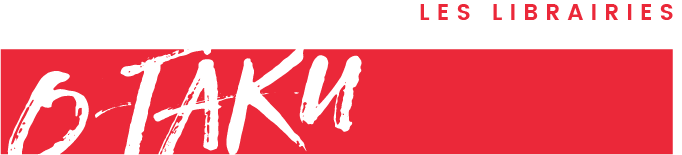 Exercice #1 – comment lire un manga :LIRE UN MANGADans quel sens se lit un manga ? Dans quel sens doit-on lire les cases d’un manga ? Numérote les bulles de 1 à 11 dans le bon sens de lecture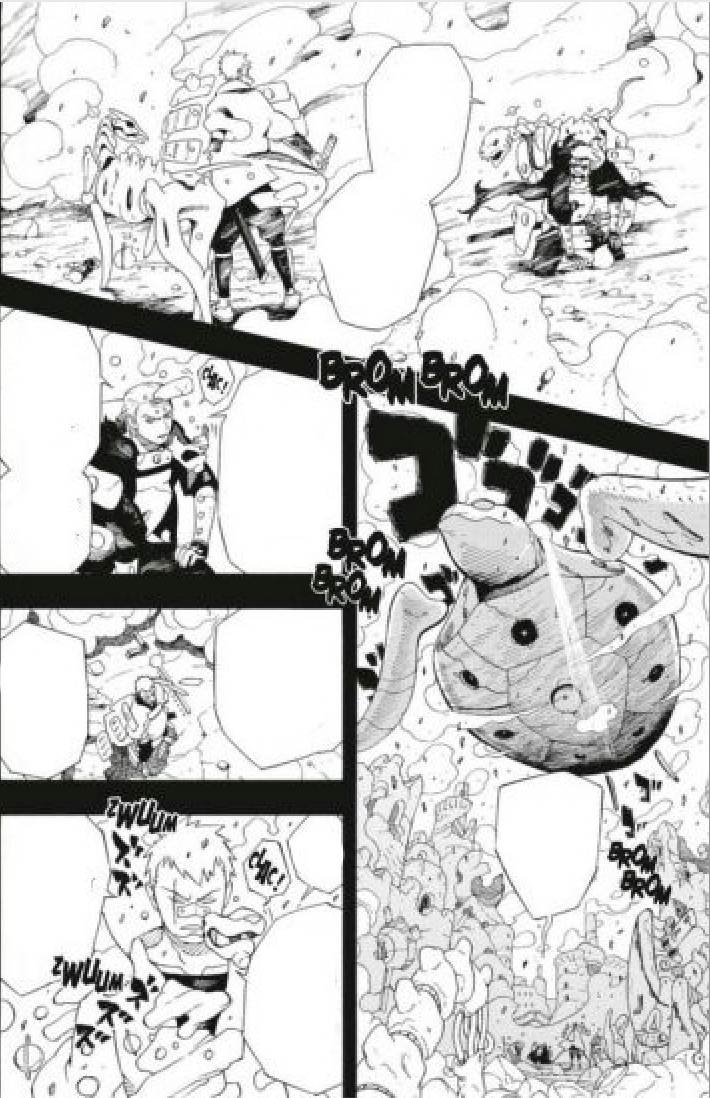 Combien y a-t-il de chapitres ? Que sont les symboles apparaissant en rouge sur la planche de manga ci-dessous ? Et que signifient-ils dans cette case ?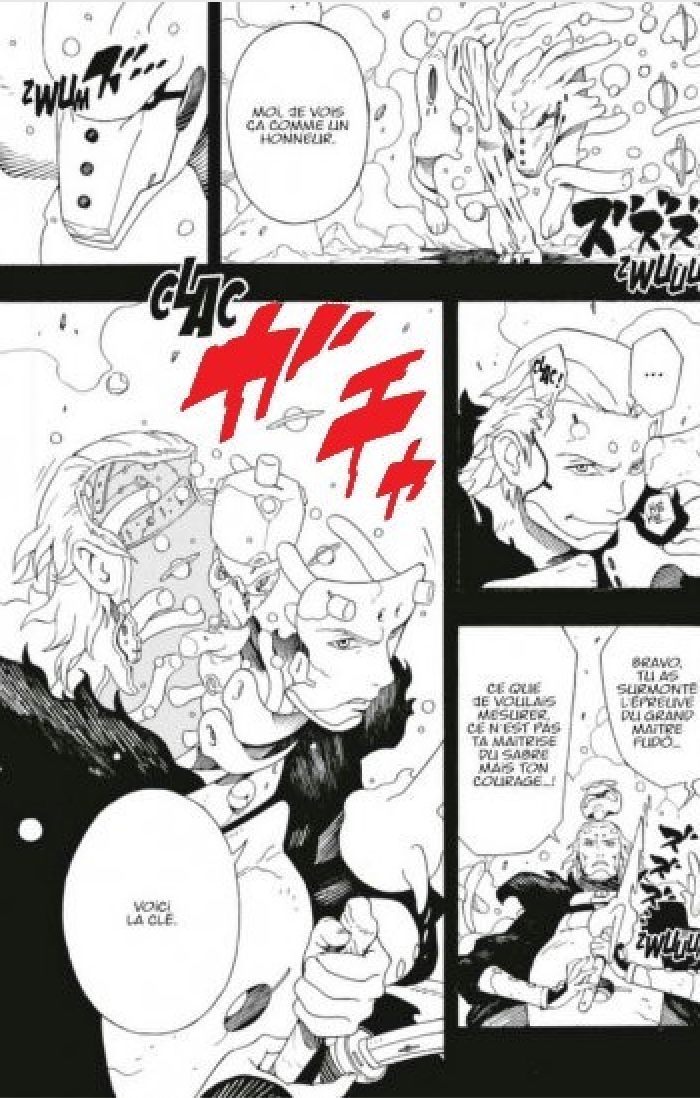 COMPRENDRE UN MANGAQui est le protagoniste (personnage principal de l’histoire) ? Qui sont ses adjuvants (personnages secondaires qui sont les amis du personnage principal) ? Quelle est la quête du protagoniste ? Qu’est-ce que tu remarques à propos des dessins des personnages ? Qu’est-ce que tu remarques à propos des dessins des décors ? Qu’est-ce qui se passe à la fin du 1er chapitre ? 